Curriculum vitae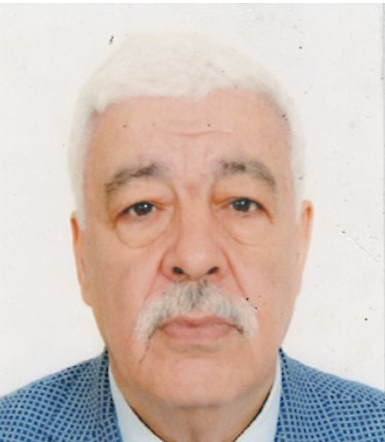 Name: Lazhari BOUZIDDOB: 01/01/1953Constantine – 25020, AlgeriaCurrent position:Prof. of International Human Rights Law ,Faculty of Law,  University of Emir Abdelkader, Constantine, Algeria.Lawyer accreditated by the supreme court and consiel d Etat.AlgeriaWorking languages:ArabicEnglishFrenchEducational background:1976: Bachelor of Law, University of Constantine, Algeria.1978: Diploma in Public International Law, University of London, UK1979: LL.M in public international law, university of London, UK1990: PhD in International Law, University of Glasgow, UKFunctions and Missions :February 2022, elected Chairman of the Working Group on Communications of the Advisory Committee of the Human Rights Council. Geneva.February 2020,elected Chairman of the Advisory Committee of the Human Rights Committee, Geneva.November 2019, elected Chairman of the Algerian Human Rights Council.February 2019, Elected Vice- President of the Advisory Committee of the Human Rights Council of the United Nations.September 2016 ,Elected as a member of the Advisory Committee of the Human Rights Council of the United Nations. Geneva.September 2008,Elected as a member of the Human Rights Committee – the Committee is established under the Covenant on Civil and Political Rights of 1966- Geneva.September 2011,Reelected for a second mandate as a member of the Human Rights Committee. Geneva.October2012,Elected as a Rapporteur of the Human Rights Committee. Geneva.March 2013 ,Member of the Constitutional Review Commission ,Algeria.2010-2012,Member of the Senate Commission on Culture.2007- 2010,Member of the Senate Foreign Affairs Committee.April 2007: Nominated for a third term as Senator.2007-2013 Chairman of the Algerian-British ParliamentaryFriendship Group.2004-2007: Member of the Senate Defence Commission.February 2004: Nomination for a second term as Senator.2001-2004: Chairman of the Senate Economic and Financial Affairs Commission.2000-2001: Member of the Senate National Education and Higher Education Commission.1998-2000: Member of the Senate Legal and Administrative Affairs and Human Rights CommissionDecember 1997: Nominated by the President of the Republic as Senator.1997: Professor of Law at the Faculty of law, University of Constantine, Algeria.1996: Member of the National Commission in charge of drafting the 28November, 1996 Constitution.1992: Associate professor at the Institute of Law, University of Constantine,.1989 to present: Lawyer before the Supreme Court and the State’s Council.1980: Lecturer at the Institute of Law, University of Constantine, Algeria.Subjectstaught at the university:Law of  International institutionsPublic international law-International Human rights Law.Constitutional lawInternational humanitarian lawPublic liberties.List of publications and lectures in human rights:The Algerian Constitutional Experiment and Human Rights, African Journal of international and comparative Law, London,1990Sovereignty in the Era of Globalization, African Journal of International and Comparative Law, London, 1991.Human rights and the Constitutional Revision of 1996, Journal of Administration, Algiers,1997.“The Universal Declaration of Human Rights after  Forty years of Existence,” a presentation given on the invitation of the Algerian Observatory of Human Rights,, Algiers,1998..“Article 4 of the Covenant on Civil and Political Rights,” a presentation given on the invitation of the Mediator of the Republic ,University of Oran,, June 1998.Political rights in the constitutional revision of 28 November,1996, a lecture given on the invitation of the Faculty of law of the University of Tlemcen. October, 1999.“The Mechanisms of the Protection of Human Rights in International Human Rights Conventions* a presentation given on the invitation of the Algerian Observatory of Human Rights, Algiers December, 2000.“Constitutional Development in Algeria,” a presentation given in Wilton Park gathering, London March 2005.Parliament and Human Rights, Parliamentary Thought Review, Algiers, 2005.Remarks on Article 120 of the Algerian Constitution, Parliamentry thought review;, Algiers 2005.Parliamentary Permanent Commissions, Parliamentary Thought Review, Algiers, 2006.“Parliament and the Fight against Corruption,” a presentation given on a seminair at the University of Guelma, Algeria, 2006.“Policies of Stability in Algeria,” a presentation given at Chatham House, London, February, 2008“Remarks on the Concept of Civil Society,” a presentation given on the invitation of the Ministry of Relations with the Parliament,Algiers,2008“International Humanitarian Law and Human Rights,” a presentation given at the international Seminar on Emir Abdelkader and Human Rights organized by the Senate, Algiers,May2008.Human Rights in the era of globalization, a lecture givin on the invitation of the Faculty of law in Annaba University, Algeria.April, 2009.On the history of the student day,19/5/1956, a lecture given at the University of Khenchela, May 2009.Civil and Political Rights in the constitution of 1963, a lecture given on the invitation of the Faculty of law of Setif University, Algeria. February, 2010.The legal nature of the Algerian conflict 1954-1962, lecture given on the invitation of the Faculty of law of Tamanrase tUniversity, Algeria .May,2011.Human rights and the Constitutional Revision of November,1996, a lecture given at the Faculty of law of Adrar University,Algeria. November, 2012.The Role of Parliament in the Control of the Executive, a lecture given on the invitation of the Faculty of law of the University of Ouargla, Algeria. December,2013.ClimteChange and Human Rights, a lecture given on the invitation of the Faculty of Wed Souf University, Algeria. November, 2014.On the Right to Development, a lecture given on the invitation of the Faculty of Law of Taref Unversity,Algeria,Decembert, 2014.On the Committee of Human Rights established by the Covenant on civil and political rights of 1966, a lecture given on the invitation of the Faculty of law of the University of Bechar, Algeria. September,2015.Democracy and human rights, a lecture given on the invitation of the Algerian Senate,November,2015.Remarks on the treaty bodies  strengthening Process, a lecture given on the invitation of Columbia UniversityCenter in Amman, Jordan , July, 2016.The limitations of the right of free speech, a lecture given on the invitation of the Faculty of economics and Charia of the University of Emir Abdelkader,Constantine, Algeria. November, 2016.The Principle of Non –Intervention on contemporary international law, a lecture given on the invitation of the Faculty of law of the university of Oum El- Bouaghi, Algeria. December, 2016.Trafficking in human persons, a lecture given on a seminar organized by the Human Rights Council of Algeria, June, 2017.On Asylum and Asylum seekers, a lecture given in a seminar organised by the Algerian council of Human Rights Council, July 2017.Arrest and Human Rights, a lecture given on the invitation of the Faculty of Law of The  Tebessa University,Algeria December, 2017.Elections and the role of the mass media, an intervention in a seminar organized by the Omani Commission of Human Rights, Moscat ,April, 2018.States reports in the Human Rights Committee, an intervention on seminar organized in Algiers by the office of the High Commissioner on Human Rights in the MENA Region, May 2018.Fair Trial and its garanties, a lecture given on the invitation of the Faculty of Law of The University of Oran,Algeria, June 2018.Fair Trial in the General Comment number 32 of the Human Rights Committee, a lecture given on the invitation of the Bar Association of Sidi Belabbes,Algeria. September,2018.On the Committee of Human Rights of the covenant on political and civil rights of 1966, a lecture given on the invitation of the Faculty of law of the University of Msila, Algeria.October ,2018.On the international Compact on Safe and orderly immigration, an intervention on a seminar oranized by Morocco Human Rights Council , on immigration, December 2018.Civil and Political Rights and the Algerian legislation, a lecture given on the invitation of the Faculty of law of the University of Biskra. February, 2019.On Illegal mmigration, a lecture given on the invitation of the Faculty of Law of the University of Wed Souf, Algeria, March, 2019 .The Charter of the United Nations and Human Rights, a lcture given on the invitation of The Institute for Human Rights,China University of  Political Science and Law,Beijin, China. 26,April, 2019.Treaty Bodies Strengthening Process , a lecture given on the invitation of the Institute of Human Rights ,Xi an University of Political Science and Law, China.29,April,2019.Civil servants and freedom of Expression , a lecture given on 16th of November,2022 in a seminar organized by the Faculty of Social sciences, University of Khenchela, Algeria.Local Governments and Human Rights, a lecture given on January,2023 in a seminar organized by the Faculty of Law ,University of Saida, Algeria.The justiciability of Economic and Social Rights a lecture given on 07th of May,2023 in a seminar organized by the Faculty o Law and political sciences ,University of WedSouf, Algeria. 